ВНИМАНИЕ! Во исполнение Указа Президента Российской Федерации от 02.04.2020 № 239 «О мерах по обеспечению санитарно-эпидемиологического благополучия населения на территории Российской Федерации в связи с распространением новой коронавирусной инфекции (COVID-19)», в целях обеспечения санитарно-эпидеомилогического благополучия населения на территории Ханты-Мансийского автономного округа – Югры в период с 6 по 30 апреля 2020 года КУ «Нефтеюганский центр занятости населения» работает в дистанционном формате. Консультации и информация гражданам и работодателям предоставляются в дистанционном режиме посредством телефона «горячей линии», электронной почты, официального сайта (https://deptrud.admhmao.ru) Департамента труда и занятости населения Ханты-Мансийского автономного округа – Югры, Интерактивного портала (https://job.dznhmao.ru) в сети Интернет.Согласно постановлению Правительства РФ от 08.04.2020 № 460 «Об утверждении Временных правил регистрации граждан в целях поиска подходящей работы и в качестве безработных, а также осуществления социальных выплат гражданам, признанным в установленном порядке безработными» заявление о постановке на учет можно подать в электронном виде через личный кабинет портала «Работа в России», либо через «Единый портал государственных и муниципальных услуг (функций)».Справки по запросу гражданина направляются центром занятости гражданину по электронной почте nrczn2@yandex.ru , nczn12@yandex.ru.О наличии свободных рабочих мест и вакантных должностей рекомендуем гражданам воспользоваться информационно-аналитической системой Общероссийская база вакансий «Работа в России»​ www.trudvsem.ru.Консультации по телефонам «горячих линий»: - для граждан 8(3463)224707, 224975, 220771;- для работодателей 8(3463)223899, 224740.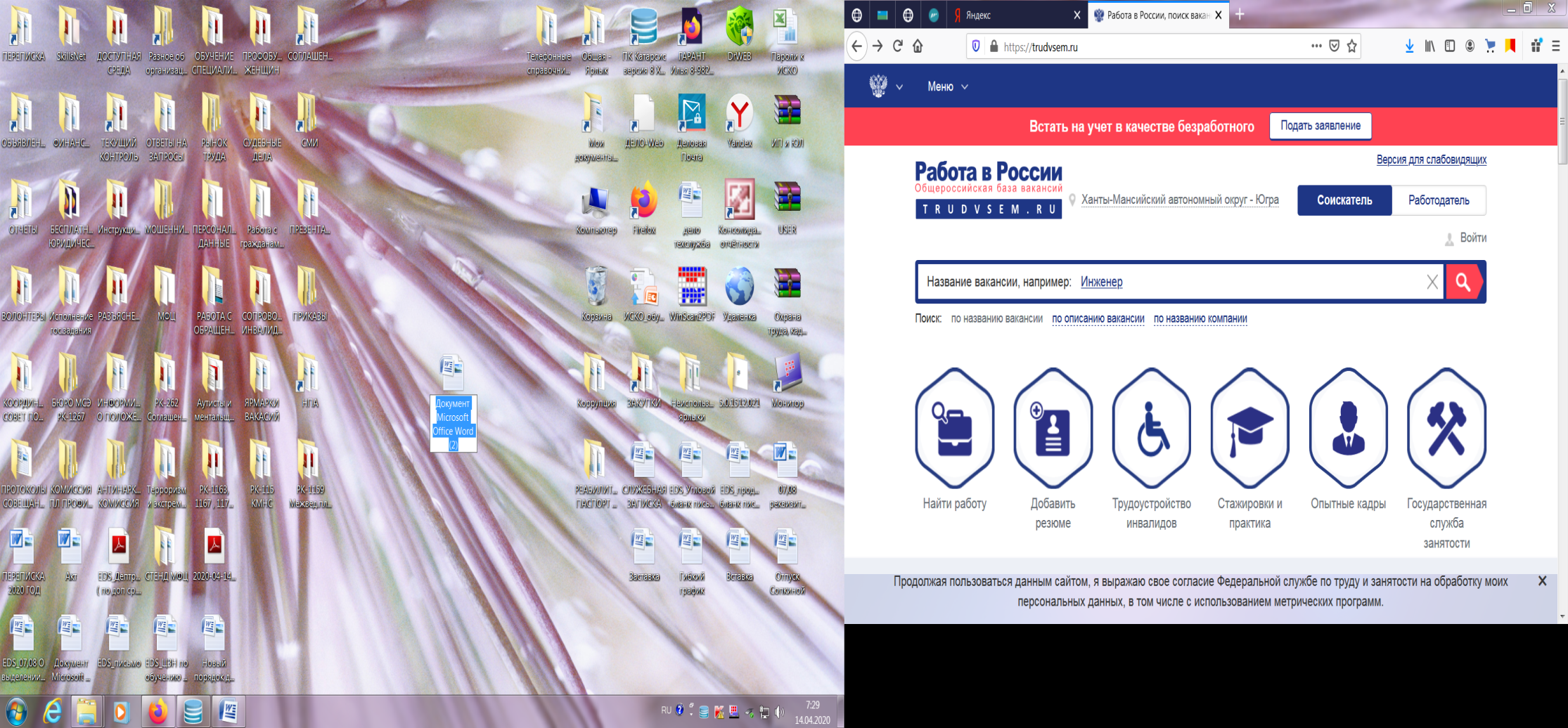 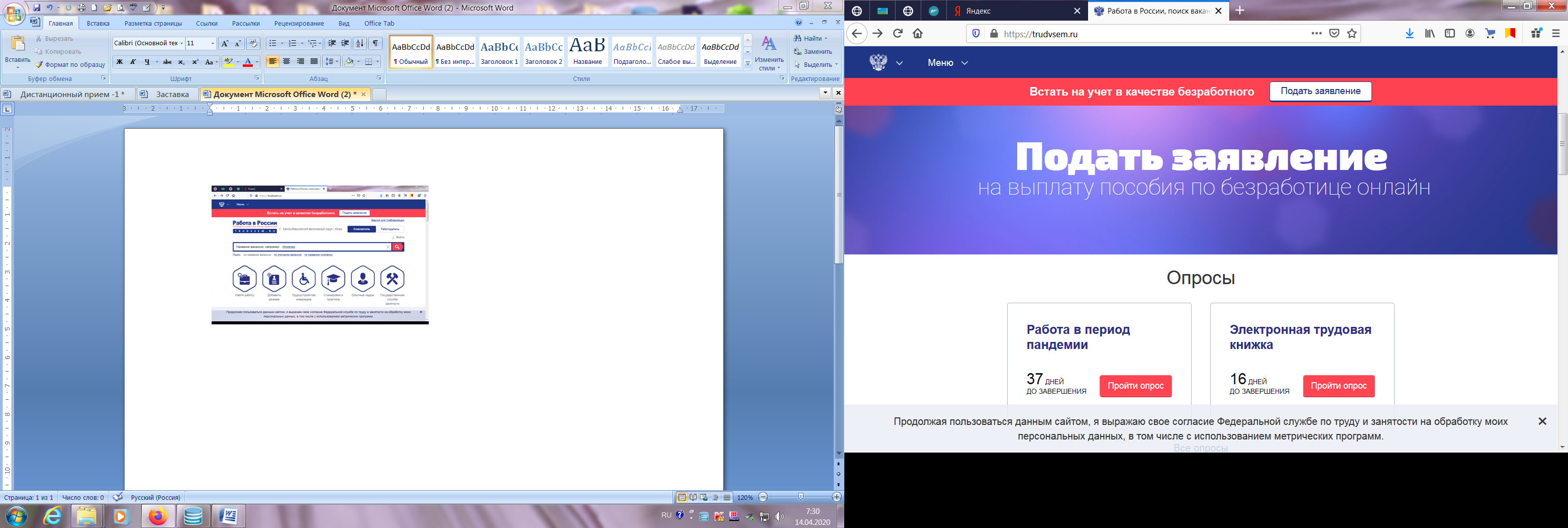 НАПОМИНАЕМ!!!Статьей 20.6.1 Кодекса Российской Федерации об административных правонарушениях, с 1 апреля 2020 года установлена ответственность за невыполнение правил поведения при введении режима повышенной готовности на территории, на которой существует угроза возникновения чрезвычайной ситуации, или в зоне чрезвычайной ситуации. Данные нарушения влекут наложение административного штрафа на граждан в размере от одной тысячи до тридцати тысяч рублей, на должностных лиц - от десяти тысяч до пятидесяти тысяч рублей; на лиц, осуществляющих предпринимательскую деятельность без образования юридического лица, - от тридцати тысяч до пятидесяти тысяч рублей; на юридических лиц - от ста тысяч до трехсот тысяч рублей.